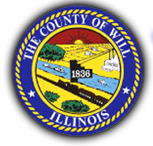 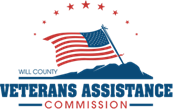 Veteran Assistance Commissionof Will CountyGlenwood Center   2400 Glenwood Ave. Ste 110   Joliet, IL 60432Ph: (815)740-8389        Fax: (815)740-4329CALL MEETING TO ORDERPLEDGE OF ALLEGIANCOPENING PRAYERROLL CALL:PUBLIC COMMENT (3 MIN PER PERSON):MOTION TO ENTER EXECUTIVE CLOSED SESSION 5/ILCS120/SEC2(c)11 LITIGATIONDiscussion: Case No. 2022CH00123 Retention of CouncilAdjournment of MeetingAugust 29, 2022Special Executive Committee Meeting302 N. Chicago StJoliet, IL6:00PMVAC EXCUTIVE COMMITTEEVAC EXCUTIVE COMMITTEEVAC EXCUTIVE COMMITTEEVAC EXCUTIVE COMMITTEEVAC EXCUTIVE COMMITTEEVAC EXCUTIVE COMMITTEEAttendee NameTitlePresentAbsentLateExcusedJack PiccioloPresidentVacantVice PresidentDenise WilliamsSecretaryAmanda KochSgt-At-ArmsJim SinglerChaplainTom MlynekMemberJanet BlueMemberSteve BenickeMemberVic MartinkaPast ChairmanJohn KestlePast ChairmanJohn YorkPast ChairmanWayne HornePast Chairman